Il tetraedro regolare è una piramide particolare il cui sviluppo consiste di 4 triangoli equilateri.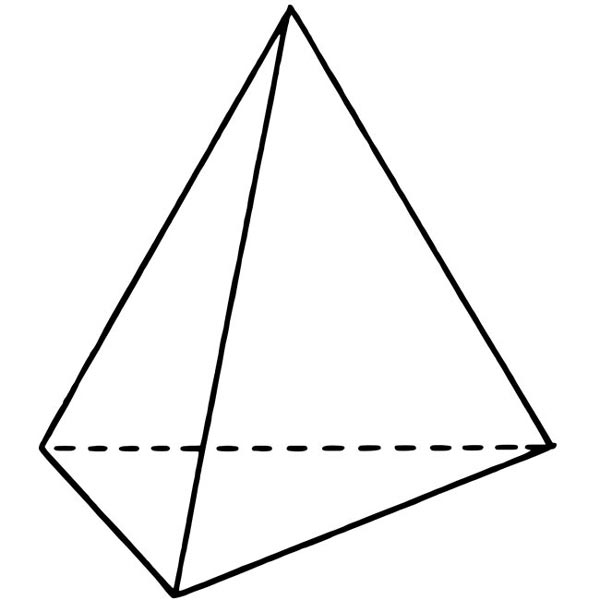 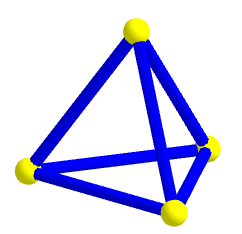 Il tetraedro è il solido con il minor numero di vertici.Ecco lo sviluppo del tetraedro regolare: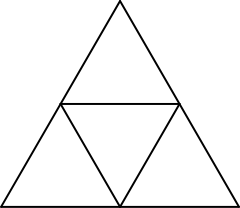 Esercizi:Quanti vertici e quanti spigoli possiede un tetraedro?

 …… spigoli 			…… verticiDisegna e poi ritaglia lo sviluppo di un tetraedro regolare con lo spigolo di 5 cm.Calcola la misura dell’apotema del tetraedro regolare di spigolo 5 cm.

………………………………………………………………..

………………………………………………………………..

………………………………………………………………..Calcola l’area totale del tetraedro regolare di spigolo 5 cm.

………………………………………………………………..

………………………………………………………………..

………………………………………………………………..

………………………………………………………………..Calcola il volume del tetraedro regolare di spigolo 5 cm.
(indizio: l’altezza del tetraedro cade nel “centro” del triangolo equilatero di base, cioè nel punto dove si intersecano le sue tre altezze)

………………………………………………………………..

………………………………………………………………..

………………………………………………………………..

………………………………………………………………..

………………………………………………………………..

………………………………………………………………..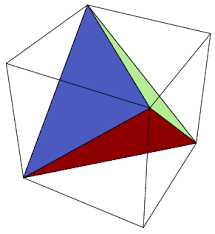 Il tetraedro regolare